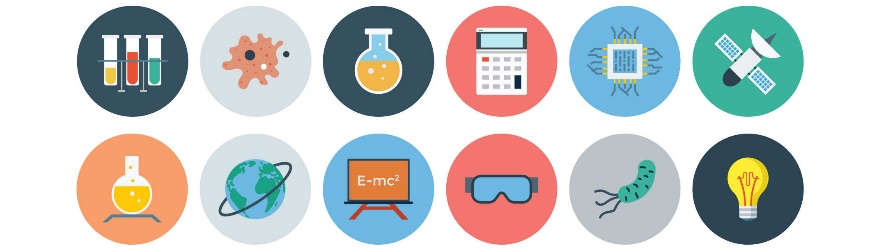 Objectifs de pratiques de laboratoireCoopérer au sein d’un groupe.Lire un protocole de laboratoire.Manipuler en respectant les consignes de sécurité.Utiliser à bon escient la démarche scientifique.Rédiger un rapport de laboratoire de manière structurée et soignée.Effectuer des liens entre les laboratoires et le cours.De la manipulation au rapport de laboTravailler en laboratoire demande une bonne organisation en équipe et une discipline particulière !Le cours de laboratoire se déroule en 2 phases.La 1e phase : il s’agit de la manipulation qui se fait en groupe (3 ou 4 personnes).La 2e phase : il s’agit de la rédaction du rapport de laboratoire, qui est un travail individuel.1ère phase : La manipulationAvant de commencer la manipulationJe veille à avoir une zone de travail dégagée (pas de sac, pas de classeurs, que de quoi écrire).Je lis entièrement le mode opératoire du laboratoire afin de comprendre ce que je vais faire.Répartition des tâches au sein du groupeLe secrétaire s’occupe de prendre note des observations et des résultats durant la manipulation. Il veillera à ce que tous les membres du groupe disposent des résultats.Le responsable du matériel est le seul des membres à pouvoir se déplacer dans le laboratoire afin de prendre le matériel nécessaire. Il n’est pas responsable à lui seul du nettoyage, celui-ci se fait en groupe. Cependant, il rangera le matériel.Le gestionnaire du temps a un rôle très important ! Toujours muni d’une montre ou d’un smartphone, il surveillera que le groupe dispose d’assez de temps pour la manipulation, le rangement et la mise en commun des notes du secrétaire. Nous compterons 5 minutes pour le nettoyage et le rangement et 5 minutes pour la mise en commun des notes.Le laborantin s’équipe de la feuille de consignes et dirige son équipe en indiquant les étapes à suivre.Les groupes de laboratoire changeront tous les trimestres. Les rôles peuvent changer à chaque pratique de laboratoire. Toutes les manipulations se font en groupe bien évidemment.Durant la manipulationChacun s’engage à respecter les consignes de sécurité propres à chaque laboratoire. En cas de non-respect, des mesures d’exclusion seront prises.Les règles de la fiche-labo n°3 devront être respectée à la lettre.Si du matériel est cassé ou endommagé, il est important de prévenir le professeur directement.En fin de manipulationNettoyer et ranger le matériel là où l’on a trouvé et comme on l’a trouvé (on respecte le rangement initial). Les tables doivent être propres. Ici, encore, on se répartit le travail. On ne laisse pas traîner la verrerie dans les éviers. Personne ne pourra quitter le laboratoire tant que ce travail n’aura pas été correctement accompli.Le secrétaire se chargera de communiquer les résultats aux autres membres du groupe via Microsoft Teams.Il s’agit de votre espace de laboratoire, votre endroit de travail, respectez-le !Si vous apercevez du matériel qui n’est pas à sa place, prenez l’initiative de le ranger spontanément afin de travailler dans un endroit propre.2ème phase : La rédaction du rapport de laboratoireA l’aide des résultats obtenus lors de la manipulation, chacun, individuellement, rédigera son rapport de laboratoire.Il est donc primordial de faire un maximum d’observations durant la manipulation, de les noter et de bien comprendre l’objet de la manipulation ainsi que toutes les opérations réalisées.Pour plus de facilité, chaque élève devra se munir d’un cahier A4 et rédigera son rapport de laboratoire dans celui-ci en respectant les consignes indiquées sur les feuilles de labo. Il est indispensable de rendre pour le 1er cours de la semaine suivante un rapport de laboratoire individuel.Ce rapport est coté et deux résultats sont pris en compte :Une cote portera sur la qualité du travail réalisé en laboratoire par chacun ainsi que sur l’attitude de chaque membre du groupe.L’autre cote portera sur la qualité du rapport écrit.L’évaluation des rapports de laboratoire sont certificatives.